«14» марта 2021№ 11Мы подали заявку под номером 7759. Наименование закупки: Выполнение работ по замене окон и дверей на оконные и дверные блоки из ПВХномер закупки 32009867295. Наша заявка была не допущена.«Сведения, указанные в заявке, не соответствуют требованиям аукционной документации. 1. По позиции №1, 2, 15, 16 «Оконные блоки)» в требованиях к товарам по характеристики «Показатель приведенного сопротивления теплопередаче оконного блока, м2*0С/Вт» в столбце «Минимальное значение показателя» было установлено «Должен быть не менее 0,50» участник в заявке по данной характеристики предложил значение «Не менее 0,50 (диапазонное значение)» Согласно инструкции по заполнению первых частей заявок «Предоставляемые участником закупки значения показателей и характеристик не должны носить предположительный характер, не должны сопровождаться словами «может…», «могут …», «должен…», «необходимо…», «требуется…», «нужно…», «допускается… », «не допускается…» и их производными, «эквивалент», «аналог», «максимальное значение показателя», «минимальное значение показателя», «не менее», «не более», «не ниже», «не выше», «от», «до», «возможно», «типа», «следует», а должны быть конкретными, позволяющими определить соответствие предлагаемого товара потребностям заказчика и не допускать разночтения или двусмысленное толкование». 2. По позиции №14 «Дверные блоки» в требованиях к товарам по характеристике установлено «заполнение плотен должны быть изготовлены: из трехслойных панелей, состоящих из пластиковых или алюминиевых облицовочных листов с заполнением утеплителем, однослойной панелей из жесткого ПВХ» участник в заявке по данной характеристики предложил значение «заполнение плотен изготовлены: из трехслойных панелей, состоящих из пластиковых облицовочных листов с заполнением утеплителем, однослойной панелей из жесткого ПВХ». Согласно инструкции по заполнению первых частей заявок «Знак «,» означает перечисление всех необходимых заказчику товаров, характеристик товаров, за исключением случаев указания нескольких допустимых товаров или характеристик, представляющих многообразие вариантов исполнения товара, перечисленных после знака «:» и обобщенных словом или фразой в единственном числе»С отклонением мы не согласны по следующим причинамЗаказчиком было установлено:Показатель приведенного сопротивления теплопередаче оконного блока, м2*0С/ВтДолжен быть не менее 0,50.В инструкции указано «Обращаем внимание, что указание участником ряда значений (или одного конкретного значения) показателя (характеристики), удовлетворяющего заданному заказчиком интервалу значений показателя (характеристики), но не предусмотренного прямо требованиями действующего на территории Российской Федерации государственного или национального стандарта предлагаемого к поставке товара – является предоставлением недостоверной информации» так же в инструкции указано что товар должен соответствовать ГОСТ 23166-99.Согласно ГОСТ 23166-99: Пункт 4.7.1 По показателю приведенного сопротивления теплопередаче изделия подразделяют на классы: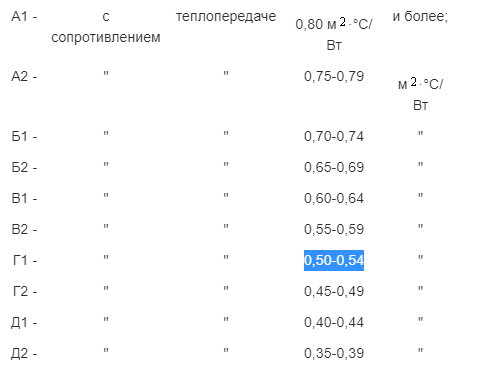 значение является диапазонным В первой части своей заявки указано следующее «Не менее 0,50» Считаем, что данные сведения полностью соответствует инструкции заказчика, а также соответствует ГОСТ 23166-99, соответствие которому требует заказчик.Согласно инструкции, имеется и другой пункт: «Если наименование характеристики (показателя) сопровождается знаком «*», то числовые значения (включая диапазонные) характеристики (показателя) по такой строке в заявке участника должны соответствовать указанным в аукционной документации, то есть не должны конкретизироваться»Наименование характеристики (показателя) указанное заказчиком сопровождается знаком «*» значит ли это, что на данное требование распространяется указанный пункт инструкции? Считаем, что да. Таким образом значение «не менее 50» должно остаться неизменным согласно нескольким правилам инструкции.Касательно второго пункта отклонения сообщаем следующее: было установлено требование:«заполнение плотен должны быть изготовлены: из трехслойных панелей, состоящих из пластиковых или алюминиевых облицовочных листов с заполнением утеплителем, однослойной панелей из жесткого ПВХ»Согласно инструкции:«Знак «,» означает перечисление всех необходимых заказчику товаров, характеристик товаров, за исключением случаев указания нескольких допустимых товаров или характеристик, представляющих многообразие вариантов исполнения товара, перечисленных после знака «:» и обобщенных словом или фразой в единственном числе»Фраза «должны быть установлены» указано во множественном числе, а значит данный пункт инструкции не может быть сюда применим и работает следующее правило инструкции:«Знак «,» означает перечисление всех необходимых заказчику товаров, характеристик товаров»То есть «однослойной панелей из жесткого ПВХ» требуется в обязательном порядке, и участник не имеет право удалить данное значение, а выбор производится только между двумя значениями облицовочных листов пластиковых или алюминиевых.Так как наша и еще 3 заявки были отклонены по данным пунктам, предполагаем, что заказчик незаконно допустил допущенную заявку и так же незаконно отклонил 4 заявки с целью ограничения конкуренции.Таким образом, первая часть заявки участника полностью соответствует требованиям заказчика. Действия комиссии заказчика в части отказа в допуске заявителю к участию по основаниям, указанным в Протоколе, неправомерны и нарушают требования п. 2 ч. 1 ст. 3 Закона о закупках.На основании вышеизложенного, руководствуясь п. 2 ч. 1 ст. 3 Закона о закупках, ст. 18.1 Федерального закона от 26.07.2006 № 135-ФЗ «О защите конкуренции» просим рассмотреть настоящую жалобу, провести проверку по изложенному факту нарушения законодательства в действиях членов комиссии, отменить результаты рассмотрения первых частей заявок, выдать заказчику предписание об устранении нарушения. Директор ООО «Антикор»                                                 Управление Федеральной антимонопольной службы России по Кабардино-Балкарской Республике 360030 КБР г.Нальчик, ул.Тарчокова, д.18E-mail: to07@fas.gov.ruЗаказчику: Федеральное государственное бюджетное образовательное учреждение высшего образования «Кабардино-Балкарский государственный университет им. Х. М. Бербекова»Заказчику: Федеральное государственное бюджетное образовательное учреждение высшего образования «Кабардино-Балкарский государственный университет им. Х. М. Бербекова»От участника закупки:Общество с ограниченной ответственностью «Антикор»От участника закупки:Общество с ограниченной ответственностью «Антикор»Сведения об обжалуемой закупке:Реестровый № 32009867295 Аукцион в электронной форме на Выполнение работ по замене окон и дверей на оконные и дверные блоки из ПВХ.Сведения об обжалуемой закупке:Реестровый № 32009867295 Аукцион в электронной форме на Выполнение работ по замене окон и дверей на оконные и дверные блоки из ПВХ.